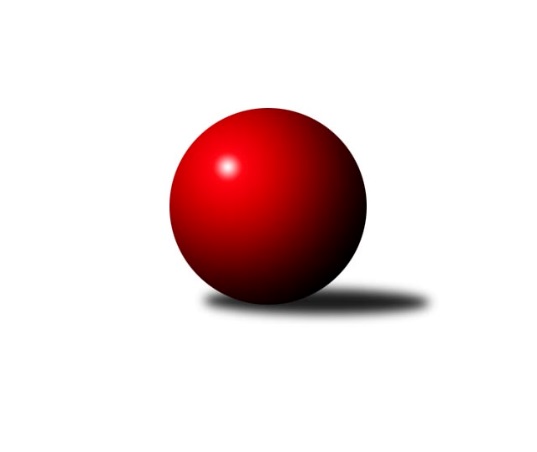 Č.11Ročník 2010/2011	4.12.2010Nejlepšího výkonu v tomto kole: 3290 dosáhlo družstvo: TJ Dobřany3.KLM A 2010/2011Výsledky 11. kolaSouhrnný přehled výsledků:KK Slavoj Praha B	- KK Konstruktiva Praha  B	3:5	3111:3145	10.0:14.0	4.12.Kuželky Ji.Hazlov B	- KK Karlovy Vary	5:3	3205:3164	14.0:10.0	4.12.TJ Jiskra Šabina 	- TJ Kovohutě Příbram 	6:2	3126:2938	14.5:9.5	4.12.TJ Jiskra Hazlov A	- SKK Podbořany 	6:2	3218:3092	13.0:11.0	4.12.TJ Dobřany	- SKK Rokycany B	6:2	3290:3199	15.0:9.0	4.12.TJ Slovan Karlovy Vary	- TJ VTŽ Chomutov	6:2	3204:3116	16.0:8.0	4.12.Tabulka družstev:	1.	KK Karlovy Vary	11	8	0	3	58.0 : 30.0 	141.0 : 123.0 	 3180	16	2.	Kuželky Ji.Hazlov B	11	7	1	3	48.0 : 40.0 	135.5 : 128.5 	 3154	15	3.	SKK Podbořany	11	7	0	4	55.0 : 33.0 	142.5 : 121.5 	 3211	14	4.	TJ Jiskra Šabina	11	6	1	4	40.0 : 48.0 	124.5 : 139.5 	 3172	13	5.	KK Konstruktiva Praha  B	11	5	2	4	44.0 : 44.0 	140.5 : 123.5 	 3197	12	6.	TJ VTŽ Chomutov	11	5	1	5	44.5 : 43.5 	136.5 : 127.5 	 3162	11	7.	TJ Kovohutě Příbram	11	4	3	4	43.0 : 45.0 	130.5 : 133.5 	 3126	11	8.	SKK Rokycany B	11	5	0	6	44.0 : 44.0 	131.0 : 133.0 	 3131	10	9.	TJ Slovan Karlovy Vary	11	4	1	6	45.0 : 43.0 	139.0 : 125.0 	 3186	9	10.	TJ Dobřany	11	4	1	6	40.5 : 47.5 	126.0 : 138.0 	 3175	9	11.	TJ Jiskra Hazlov A	11	4	0	7	36.0 : 52.0 	116.0 : 148.0 	 3124	8	12.	KK Slavoj Praha B	11	2	0	9	30.0 : 58.0 	121.0 : 143.0 	 3167	4Podrobné výsledky kola:	 KK Slavoj Praha B	3111	3:5	3145	KK Konstruktiva Praha  B	Petr Pravlovský *1	115 	 126 	 122 	112	475 	 0:4 	 521 	 134	130 	 131	126	Jaroslav ml. Pleticha ml.	Pavel Řehánek	124 	 138 	 124 	142	528 	 2:2 	 522 	 112	139 	 130	141	Pavel Kohlíček	Stanislav st. Březina	130 	 148 	 130 	133	541 	 3:1 	 514 	 126	124 	 123	141	Antonín Doubrava	Stanislav ml. Březina ml.	135 	 117 	 131 	123	506 	 1:3 	 555 	 148	135 	 130	142	Jan Barchánek	Jakub Pytlík	132 	 129 	 133 	128	522 	 1:3 	 535 	 140	134 	 139	122	Pavel Wohlmuth	Evžen Valtr	126 	 139 	 135 	139	539 	 3:1 	 498 	 129	134 	 131	104	Ondřej Šárovecrozhodčí: střídání: *1 od 41. hodu Miroslav BubeníkNejlepší výkon utkání: 555 - Jan Barchánek	 Kuželky Ji.Hazlov B	3205	5:3	3164	KK Karlovy Vary	Petr Haken	150 	 131 	 127 	130	538 	 3:1 	 514 	 143	114 	 128	129	Ladislav ml. Urban	Petr Hájek	149 	 133 	 144 	157	583 	 3:1 	 506 	 111	138 	 128	129	Pavel Boháč	Michael Wittwar	148 	 114 	 129 	121	512 	 1:3 	 538 	 143	133 	 133	129	Lubomír Martinek	Vladimír Veselý st.	136 	 131 	 129 	124	520 	 2:2 	 528 	 146	129 	 120	133	Petr Čolák	Pavel Repčík	121 	 150 	 130 	119	520 	 2:2 	 546 	 144	127 	 125	150	Jan Vank	Stanislav Novák	136 	 134 	 131 	131	532 	 3:1 	 532 	 134	149 	 129	120	Josef Ženíšekrozhodčí: Nejlepší výkon utkání: 583 - Petr Hájek	 TJ Jiskra Šabina 	3126	6:2	2938	TJ Kovohutě Příbram 	Jiří Kačírek	124 	 140 	 131 	121	516 	 3:1 	 473 	 105	123 	 112	133	Petr Kříž	Pavel Kučera *1	114 	 120 	 137 	148	519 	 2:2 	 490 	 117	139 	 107	127	David Hošek	Miroslav Bubla	128 	 133 	 137 	113	511 	 1.5:2.5 	 523 	 129	131 	 137	126	Jaroslav Roj	Petr Beneš	118 	 120 	 141 	130	509 	 2:2 	 486 	 122	122 	 137	105	Václav Pinc	Bohumil Maněna	133 	 127 	 142 	127	529 	 2:2 	 538 	 132	138 	 136	132	Oldřich Hendl	Jiří Beneš	125 	 146 	 122 	149	542 	 4:0 	 428 	 108	107 	 108	105	Zdeněk Lukáš *2rozhodčí: střídání: *1 od 61. hodu Jaroslav Nový, *2 od 61. hodu Jaroslav ChmelNejlepší výkon utkání: 542 - Jiří Beneš	 TJ Jiskra Hazlov A	3218	6:2	3092	SKK Podbořany 	Jaroslav Solín	147 	 136 	 122 	137	542 	 4:0 	 484 	 122	124 	 120	118	Václav Pop	Ota Maršát st.	145 	 125 	 134 	155	559 	 2:2 	 549 	 128	133 	 138	150	Petr Richtárech	Pavel Benčík	135 	 144 	 126 	113	518 	 1:3 	 534 	 138	132 	 138	126	Rudolf Hofmann	Petr Jedlička	144 	 173 	 137 	116	570 	 4:0 	 458 	 114	139 	 107	98	Robert Ambra	Jindřich Seidl	139 	 137 	 117 	156	549 	 2:2 	 514 	 140	125 	 127	122	Jan Ambra	Jaroslav Bulant	129 	 106 	 127 	118	480 	 0:4 	 553 	 150	135 	 130	138	Vladimír Šánarozhodčí: Nejlepší výkon utkání: 570 - Petr Jedlička	 TJ Dobřany	3290	6:2	3199	SKK Rokycany B	Josef ml. Fišer ml.	141 	 167 	 133 	136	577 	 3:1 	 552 	 119	147 	 160	126	Michal Wohlmuth	Pavel Sloup	140 	 128 	 134 	144	546 	 2:2 	 548 	 129	130 	 151	138	Martin Maršálek	Martin Provazník	162 	 147 	 110 	134	553 	 3:1 	 489 	 128	107 	 134	120	Bedřich Varmuža *1	Jaroslav Otto	141 	 139 	 121 	121	522 	 3:1 	 515 	 128	127 	 119	141	Petr Fara	Jan Koubský	145 	 117 	 141 	129	532 	 1:3 	 557 	 152	146 	 116	143	Štěpán Šreiber	Jiří Kodalík	132 	 135 	 144 	149	560 	 3:1 	 538 	 127	140 	 125	146	Josef Pauchrozhodčí: střídání: *1 od 51. hodu Libor BurešNejlepší výkon utkání: 577 - Josef ml. Fišer ml.	 TJ Slovan Karlovy Vary	3204	6:2	3116	TJ VTŽ Chomutov	Tomáš Pavlík	147 	 160 	 139 	147	593 	 4:0 	 541 	 138	147 	 135	121	Martin Černý	Pavel Staša	128 	 113 	 141 	129	511 	 2:2 	 496 	 113	128 	 124	131	Luboš Havel	František Průša	152 	 149 	 143 	124	568 	 4:0 	 518 	 127	137 	 132	122	Robert st. Suchomel st.	Miroslav Handšuh	116 	 132 	 134 	146	528 	 3:1 	 499 	 112	126 	 139	122	Stanislav Novák	Václav Hlaváč st.	143 	 111 	 129 	120	503 	 2:2 	 545 	 139	131 	 126	149	Zdeněk Černý	Jiří Hojsák	131 	 115 	 136 	119	501 	 1:3 	 517 	 133	131 	 126	127	Roman Foltarozhodčí: Nejlepší výkon utkání: 593 - Tomáš PavlíkPořadí jednotlivců:	jméno hráče	družstvo	celkem	plné	dorážka	chyby	poměr kuž.	Maximum	1.	Vladimír Šána 	SKK Podbořany 	569.07	366.5	202.6	1.7	6/7	(614)	2.	Lukáš Jarosch 	SKK Podbořany 	568.87	379.3	189.5	3.7	6/7	(653)	3.	Stanislav st. Březina 	KK Slavoj Praha B	566.34	364.8	201.6	1.9	7/7	(630)	4.	Oldřich Hendl 	TJ Kovohutě Příbram 	551.56	365.9	185.7	2.6	6/6	(580)	5.	Tomáš Pavlík 	TJ Slovan Karlovy Vary	551.46	362.6	188.8	1.8	7/7	(593)	6.	Jan Barchánek 	KK Konstruktiva Praha  B	551.35	369.2	182.2	2.7	4/4	(591)	7.	Václav Hlaváč  st.	TJ Slovan Karlovy Vary	547.69	353.7	194.0	2.5	7/7	(585)	8.	Pavel Řehánek 	KK Slavoj Praha B	545.07	365.3	179.8	3.9	7/7	(586)	9.	Evžen Valtr 	KK Slavoj Praha B	544.60	356.9	187.7	2.2	6/7	(565)	10.	Martin Černý 	TJ VTŽ Chomutov	544.38	368.9	175.5	3.8	4/4	(580)	11.	Jaroslav ml. Pleticha  ml.	KK Konstruktiva Praha  B	544.17	365.4	178.7	4.2	3/4	(592)	12.	Miroslav Bubla 	TJ Jiskra Šabina 	542.34	366.8	175.5	4.5	7/7	(570)	13.	Zdeněk Černý 	TJ VTŽ Chomutov	541.27	356.0	185.3	3.7	3/4	(587)	14.	Josef Pauch 	SKK Rokycany B	541.11	363.0	178.1	4.0	6/6	(587)	15.	Pavel Kohlíček 	KK Konstruktiva Praha  B	540.96	357.7	183.3	5.0	4/4	(589)	16.	Ladislav ml. Urban 	KK Karlovy Vary	540.20	359.6	180.6	5.5	5/5	(579)	17.	Rudolf Hofmann 	SKK Podbořany 	539.54	355.7	183.9	3.4	7/7	(608)	18.	Jiří Kodalík 	TJ Dobřany	539.10	361.0	178.2	3.7	4/6	(567)	19.	Ota Maršát  st.	TJ Jiskra Hazlov A	538.81	359.7	179.1	4.0	6/6	(589)	20.	Pavel Wohlmuth 	KK Konstruktiva Praha  B	538.67	356.3	182.3	4.5	4/4	(581)	21.	Jan Koubský 	TJ Dobřany	537.77	357.7	180.1	4.3	6/6	(565)	22.	Ondřej Šárovec 	KK Konstruktiva Praha  B	537.67	357.2	180.4	4.2	3/4	(565)	23.	Josef Ženíšek 	KK Karlovy Vary	537.57	360.1	177.4	3.5	5/5	(605)	24.	Stanislav st. Šmíd  st.	TJ VTŽ Chomutov	537.13	367.4	169.7	4.0	4/4	(556)	25.	Josef ml. Fišer  ml.	TJ Dobřany	537.00	358.9	178.1	4.8	6/6	(577)	26.	Michael Wittwar 	Kuželky Ji.Hazlov B	536.94	356.9	180.1	4.2	6/6	(571)	27.	Pavel Sloup 	TJ Dobřany	536.17	363.2	173.0	6.3	4/6	(546)	28.	Jaroslav Bulant 	TJ Jiskra Hazlov A	536.04	366.3	169.8	4.3	4/6	(567)	29.	Jan Vank 	KK Karlovy Vary	535.37	357.2	178.2	4.6	5/5	(602)	30.	Martin Provazník 	TJ Dobřany	534.89	362.2	172.7	5.3	6/6	(595)	31.	Jaroslav Roj 	TJ Kovohutě Příbram 	533.97	353.5	180.5	4.0	5/6	(566)	32.	Roman Folta 	TJ VTŽ Chomutov	533.38	356.5	176.9	6.0	4/4	(566)	33.	Štěpán Šreiber 	SKK Rokycany B	532.97	349.6	183.4	3.4	6/6	(557)	34.	Luboš Havel 	TJ VTŽ Chomutov	532.50	352.0	180.5	2.2	3/4	(578)	35.	Petr Čolák 	KK Karlovy Vary	532.06	358.2	173.9	5.0	4/5	(596)	36.	Lubomír Martinek 	KK Karlovy Vary	531.46	364.3	167.2	5.5	4/5	(578)	37.	Jiří Hojsák 	TJ Slovan Karlovy Vary	530.60	359.3	171.3	6.0	6/7	(588)	38.	Petr Hájek 	Kuželky Ji.Hazlov B	530.56	356.1	174.4	4.2	6/6	(583)	39.	Bohumil Maněna 	TJ Jiskra Šabina 	529.87	354.2	175.7	3.1	6/7	(550)	40.	Jiří Beneš 	TJ Jiskra Šabina 	529.75	355.6	174.1	4.2	6/7	(570)	41.	Jan Ambra 	SKK Podbořany 	529.61	363.4	166.2	5.9	6/7	(598)	42.	Jaroslav Otto 	TJ Dobřany	529.48	353.5	176.0	4.8	5/6	(550)	43.	Jaroslav Solín 	TJ Jiskra Hazlov A	529.39	354.3	175.1	4.2	6/6	(566)	44.	Petr Beneš 	TJ Jiskra Šabina 	528.14	359.0	169.2	5.2	7/7	(567)	45.	Stanislav Novák 	Kuželky Ji.Hazlov B	526.86	360.3	166.6	3.4	6/6	(573)	46.	Robert st. Suchomel  st.	TJ VTŽ Chomutov	526.33	351.8	174.6	5.1	3/4	(579)	47.	Petr Kříž 	TJ Kovohutě Příbram 	525.30	353.9	171.4	5.4	6/6	(567)	48.	Jan Králík 	KK Konstruktiva Praha  B	524.80	357.5	167.4	5.6	4/4	(557)	49.	Petr Richtárech 	SKK Podbořany 	524.17	348.4	175.7	3.7	7/7	(581)	50.	František Průša 	TJ Slovan Karlovy Vary	523.63	353.2	170.4	6.5	6/7	(568)	51.	Pavel Boháč 	KK Karlovy Vary	523.36	352.0	171.3	2.8	5/5	(610)	52.	Petr Haken 	Kuželky Ji.Hazlov B	523.25	346.2	177.0	4.3	6/6	(556)	53.	Petr Jedlička 	TJ Jiskra Hazlov A	522.47	356.8	165.7	5.9	6/6	(587)	54.	Jan Weigert 	TJ Kovohutě Příbram 	521.80	352.5	169.3	5.2	5/6	(544)	55.	Petr Pravlovský 	KK Slavoj Praha B	521.57	345.5	176.0	5.3	7/7	(543)	56.	Martin Maršálek 	SKK Rokycany B	521.29	351.4	169.9	5.7	4/6	(556)	57.	Pavel Benčík 	TJ Jiskra Hazlov A	520.69	347.9	172.8	5.5	6/6	(546)	58.	Petr Fara 	SKK Rokycany B	519.81	350.5	169.3	4.7	6/6	(553)	59.	Pavel Repčík 	Kuželky Ji.Hazlov B	519.75	357.5	162.3	5.7	6/6	(556)	60.	Libor Bureš 	SKK Rokycany B	519.33	346.7	172.7	5.4	4/6	(535)	61.	Milan Vrabec 	TJ Dobřany	518.25	358.7	159.6	8.9	6/6	(550)	62.	Jaroslav Nový 	TJ Jiskra Šabina 	518.20	350.6	167.6	6.6	5/7	(562)	63.	Miroslav Handšuh 	TJ Slovan Karlovy Vary	517.77	353.1	164.7	4.4	6/7	(560)	64.	Jiří Kačírek 	TJ Jiskra Šabina 	517.32	354.7	162.6	7.5	5/7	(550)	65.	Pavel Staša 	TJ Slovan Karlovy Vary	517.26	348.4	168.9	6.7	7/7	(581)	66.	Vladimír Veselý  st.	Kuželky Ji.Hazlov B	516.50	348.9	167.6	5.7	6/6	(557)	67.	Arnošt Filo 	TJ VTŽ Chomutov	514.67	344.8	169.9	4.5	4/4	(527)	68.	Bedřich Varmuža 	SKK Rokycany B	512.24	343.4	168.8	7.0	5/6	(567)	69.	David Hošek 	TJ Kovohutě Příbram 	511.25	344.6	166.7	4.9	6/6	(553)	70.	Václav Pop 	SKK Podbořany 	509.40	344.6	164.8	6.3	7/7	(555)	71.	Antonín Doubrava 	KK Konstruktiva Praha  B	508.90	347.6	161.4	6.5	4/4	(545)	72.	František st. Mazák  st.	TJ Jiskra Hazlov A	501.46	338.7	162.8	7.5	6/6	(554)	73.	Václav Pinc 	TJ Kovohutě Příbram 	489.00	335.3	153.8	9.3	4/6	(508)	74.	Miroslav Bubeník 	KK Slavoj Praha B	489.00	341.8	147.2	11.2	6/7	(532)	75.	Stanislav Novák 	TJ VTŽ Chomutov	483.00	333.7	149.3	9.7	3/4	(499)		Michal Wohlmuth 	SKK Rokycany B	554.00	364.0	190.0	4.5	2/6	(556)		Jindřich Seidl 	TJ Jiskra Hazlov A	549.00	370.0	179.0	3.0	1/6	(549)		Luboš Řezáč 	TJ Kovohutě Příbram 	538.00	359.0	179.0	6.5	2/6	(547)		Václav Zápotočný 	TJ Slovan Karlovy Vary	537.00	354.5	182.5	2.5	2/7	(548)		Ladislav st. Urban 	KK Karlovy Vary	535.60	362.1	173.5	4.4	2/5	(557)		Jaroslav Lefner 	SKK Podbořany 	533.00	358.0	175.0	4.0	1/7	(533)		Jaroslav Wagner 	SKK Podbořany 	532.50	364.5	168.0	5.0	2/7	(537)		Petr Polák 	TJ Kovohutě Příbram 	529.00	359.0	170.0	2.5	1/6	(530)		Jaroslav Pichl 	KK Slavoj Praha B	528.50	365.0	163.5	3.5	2/7	(533)		Zdeněk Lukáš 	TJ Kovohutě Příbram 	521.00	345.0	176.0	2.0	1/6	(521)		Pavel Kučera 	TJ Jiskra Šabina 	519.17	351.3	167.9	3.4	4/7	(546)		Martin Trakal 	TJ Slovan Karlovy Vary	517.00	329.5	187.5	2.5	2/7	(545)		Stanislav ml. Březina  ml.	KK Slavoj Praha B	506.00	348.0	158.0	6.0	1/7	(506)		Stanislav ml. Šmíd  ml.	TJ VTŽ Chomutov	504.50	353.5	151.0	6.5	2/4	(525)		Jakub Pytlík 	KK Slavoj Praha B	503.44	336.9	166.5	5.9	4/7	(561)		Tomáš Pittner 	SKK Rokycany B	503.00	340.0	163.0	6.0	1/6	(503)		Ladislav Moulis 	SKK Rokycany B	493.00	333.0	160.0	6.0	1/6	(493)		Josef st. Fišer 	TJ Dobřany	493.00	345.0	148.0	5.0	1/6	(493)		Roman Cypro 	KK Slavoj Praha B	490.33	349.3	141.0	12.3	3/7	(516)		Tomáš Ćíž 	TJ Kovohutě Příbram 	487.00	319.0	168.0	4.0	1/6	(487)		Václav Veselý  	TJ Jiskra Hazlov A	461.50	321.5	140.0	10.0	2/6	(485)		Josef Dienstbier 	SKK Rokycany B	458.00	314.0	144.0	8.0	1/6	(458)		Robert Ambra 	SKK Podbořany 	458.00	327.0	131.0	11.0	1/7	(458)Sportovně technické informace:Starty náhradníků:registrační číslo	jméno a příjmení 	datum startu 	družstvo	číslo startu
Hráči dopsaní na soupisku:registrační číslo	jméno a příjmení 	datum startu 	družstvo	Program dalšího kola:15.1.2011	so	9:00	KK Slavoj Praha B - TJ Kovohutě Příbram 	15.1.2011	so	10:00	SKK Podbořany  - TJ VTŽ Chomutov	15.1.2011	so	10:00	TJ Jiskra Šabina  - KK Karlovy Vary	15.1.2011	so	10:00	Kuželky Ji.Hazlov B - TJ Jiskra Hazlov A	15.1.2011	so	14:00	TJ Slovan Karlovy Vary - SKK Rokycany B	15.1.2011	so	14:00	TJ Dobřany - KK Konstruktiva Praha  B	Nejlepší šestka kola - absolutněNejlepší šestka kola - absolutněNejlepší šestka kola - absolutněNejlepší šestka kola - absolutněNejlepší šestka kola - dle průměru kuželenNejlepší šestka kola - dle průměru kuželenNejlepší šestka kola - dle průměru kuželenNejlepší šestka kola - dle průměru kuželenNejlepší šestka kola - dle průměru kuželenPočetJménoNázev týmuVýkonPočetJménoNázev týmuPrůměr (%)Výkon3xTomáš PavlíkKarlovy Vary5931xPetr HájekKuž.Ji.Hazlov B109.75831xPetr HájekKuž.Ji.Hazlov B5833xTomáš PavlíkKarlovy Vary108.785931xJosef ml. Fišer ml.TJ Dobřany 5772xPetr JedličkaHazlov 107.265702xPetr JedličkaHazlov 5701xJosef ml. Fišer ml.TJ Dobřany 106.925771xFrantišek PrůšaKarlovy Vary5682xJiří BenešŠabina106.215422xJiří KodalíkTJ Dobřany 5603xOldřich HendlPříbram105.43538